Приложение № 10к Контракту № 701/А-2018от «20» ноября 2018 г.ФОРМАИП Карабчевский Г.Г.ИП Карабчевский Г.Г.ИП Карабчевский Г.Г.ИНФОРМАЦИЯ ОБ ОТЛОВЛЕННЫХ ЖИВОТНЫХ (СОБАКАХ), ПРЕДОСТАВЛЯЕМАЯ В ДЕНЬ ОТЛОВАОТЧЁТ № 5ИНФОРМАЦИЯ ОБ ОТЛОВЛЕННЫХ ЖИВОТНЫХ (СОБАКАХ), ПРЕДОСТАВЛЯЕМАЯ В ДЕНЬ ОТЛОВАОТЧЁТ № 5ИНФОРМАЦИЯ ОБ ОТЛОВЛЕННЫХ ЖИВОТНЫХ (СОБАКАХ), ПРЕДОСТАВЛЯЕМАЯ В ДЕНЬ ОТЛОВАОТЧЁТ № 5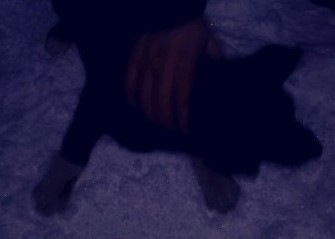 Дата отлова17.12.18Пол/окрасКобель/черныйНомер учётной карточки21Адрес отловаСоветская 2аЖивое/мёртвоеЖивое Дата эвтаназии/ передачи владельцу21.12.18ИП Карабчевский Г.Г.ИП Карабчевский Г.Г.ИП Карабчевский Г.Г.ИНФОРМАЦИЯ ОБ ОТЛОВЛЕННЫХ ЖИВОТНЫХ (СОБАКАХ), ПРЕДОСТАВЛЯЕМАЯ В ДЕНЬ ОТЛОВАОТЧЁТ № 5ИНФОРМАЦИЯ ОБ ОТЛОВЛЕННЫХ ЖИВОТНЫХ (СОБАКАХ), ПРЕДОСТАВЛЯЕМАЯ В ДЕНЬ ОТЛОВАОТЧЁТ № 5ИНФОРМАЦИЯ ОБ ОТЛОВЛЕННЫХ ЖИВОТНЫХ (СОБАКАХ), ПРЕДОСТАВЛЯЕМАЯ В ДЕНЬ ОТЛОВАОТЧЁТ № 5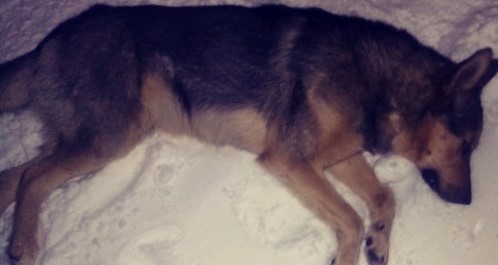 Дата отлова17.12.18Пол/окрасСука/ чепрачныйНомер учётной карточки22Адрес отловаОстровского 20Живое/мёртвоеЖивое Дата эвтаназии/ передачи владельцу21.12.18ИП Карабчевский Г.Г.ИП Карабчевский Г.Г.ИП Карабчевский Г.Г.ИНФОРМАЦИЯ ОБ ОТЛОВЛЕННЫХ ЖИВОТНЫХ (СОБАКАХ), ПРЕДОСТАВЛЯЕМАЯ В ДЕНЬ ОТЛОВАОТЧЁТ № 5ИНФОРМАЦИЯ ОБ ОТЛОВЛЕННЫХ ЖИВОТНЫХ (СОБАКАХ), ПРЕДОСТАВЛЯЕМАЯ В ДЕНЬ ОТЛОВАОТЧЁТ № 5ИНФОРМАЦИЯ ОБ ОТЛОВЛЕННЫХ ЖИВОТНЫХ (СОБАКАХ), ПРЕДОСТАВЛЯЕМАЯ В ДЕНЬ ОТЛОВАОТЧЁТ № 5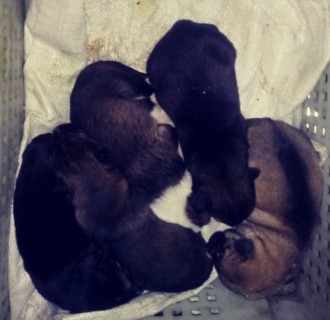 Дата отлова17.12.18Пол/окрас-Номер учётной карточки23,24,25,26,27Адрес отловаОстровского 20Живое/мёртвоеЖивое Дата эвтаназии/ передачи владельцу17.12.18ИП Карабчевский Г.Г.ИП Карабчевский Г.Г.ИП Карабчевский Г.Г.ИНФОРМАЦИЯ ОБ ОТЛОВЛЕННЫХ ЖИВОТНЫХ (СОБАКАХ), ПРЕДОСТАВЛЯЕМАЯ В ДЕНЬ ОТЛОВАОТЧЁТ № 5ИНФОРМАЦИЯ ОБ ОТЛОВЛЕННЫХ ЖИВОТНЫХ (СОБАКАХ), ПРЕДОСТАВЛЯЕМАЯ В ДЕНЬ ОТЛОВАОТЧЁТ № 5ИНФОРМАЦИЯ ОБ ОТЛОВЛЕННЫХ ЖИВОТНЫХ (СОБАКАХ), ПРЕДОСТАВЛЯЕМАЯ В ДЕНЬ ОТЛОВАОТЧЁТ № 5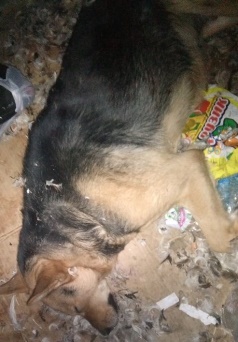 Дата отлова17.12.18Пол/окрасКобель/чепрачныйНомер учётной карточки28Адрес отловаОстровского 20Живое/мёртвоеЖивое Дата эвтаназии/ передачи владельцу21.12.18